一、選擇題：(每題2分、共20分)(   )1. 表示全部平分成幾     份？      1份6份7份13份　(   )2. 一條吐司平分切成8         片，媽媽用了條吐司做三明治，媽媽用幾片吐司？       　6片8片4片3片(   )3. 把一個蛋糕平分成12塊，芬芬吃了其中的3塊，瑞瑞吃了個，琳琳吃了個，誰吃的最少？　芬芬　瑞瑞　琳琳　一樣多(   )4. 從今天上午10時到明天上午10時，一共有幾小時？10小時     11小時12小時24小時(   )5.甲、乙、丙三袋原來各     有420公克的砂糖，雅     萍又把726公克的砂糖     平分到這三袋中，現     在每袋各有多少公克     的砂糖？        660公克662公克        664公克　666公克(   )6. 鄉公所有69個口罩，         每人分3個，最多可      以分給多少個人？     20個人21個人     22個人23個人(   )7. 小花看了冰雪奇緣的     電影，花了1小時25分     鐘，這部電影的片長     是多少分鐘？　        65分鐘　85分鐘　        105分鐘　125分鐘 (   )8.一天當中，分針要轉     幾圈？　1圈　12圈    　24圈　60圈(   )9.從桃園國際機場飛往曼谷所需的飛航時間是210分鐘，爸爸從桃園前往曼谷，如果已經飛了3小時10分鐘，還要多久才會到達？
15分鐘　20分鐘　30分鐘　35分鐘 (   )10.  1等於幾個0.1？　   1個10個100個1000個二、寫成直式算算看：(每題2分、共20分)1. 800÷2＝(　　   　)
2. 819÷8＝(　　)…(　　)
3. 74÷7＝(　　)…(　　)
4. 10時43分－7時50分5. 1時28分＋25分6.  4－2.7＝(　　)
7.  16.1－9.4＝(　　)
8.  1.6＋2.5＝(　　)
9.  3＋4.8＝(　　)
10.  7.2＋12.8＝(　　)三、填填看：(每答1分、共40分)1.一盒巧克力有11顆。
(1)小美吃了3顆，是(　　)盒。
(2)阿明想吃盒巧克力，是(　　)顆。2. 這是一條彩帶。

(1)這是(　　)條彩帶。

(2)這是(　　)條彩帶。
3. 按照順序填填看。
(　　) (　　)按照順序寫出一位小數：0.60.7(　　　)0.9(　　　)1.1。完成下面24時制和12時制的互換。
6. 一盒麻糬有10個，有2個花生、3個紅豆和5個豆沙三種口味。用小數回答問題。
(1)花生口味是(　　　)盒。
(2)紅豆口味是(　　　)盒。
(3)豆沙口味是(　　　)盒。7. 用小數或分數記記看。
(1)＝(　　　)   (2) 0.7＝(　　　)8. 在□裡填入＞、＜或＝(1) 　□　(2) 1 □ (3) 5分鐘16秒鐘 □ 516秒鐘
(4) 200秒鐘 □ 3分鐘25秒鐘9.秒針走一圈，共走了(　　)小格，是(　　)秒鐘。10.  56個0.1合起來是(　　)。11.現在             
是(　　)時(　　)分(　　)秒，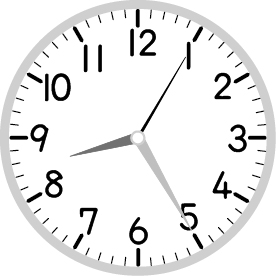 經過50秒鐘後，是(　　)時(　　)分(　　)秒。12.依據文意填上時間或時刻(1) 弟弟吃早餐花了25分鐘。   (       )(2) 妹妹在早上7時30分出   發去上學。(       )13.下面是甲、乙兩地最近五個月月平均溫度的統計表。

(1)甲地在這五個月中的最高溫是在幾月？(　　　)月，是幾度？(　　　)oC
(2)乙地在這五個月中的最低溫是在幾月？(　　　)月，是幾度？(　　　)oC14.十分位是5，個位是9的小數是(　　　)，表示有(　　　)個1和(　　　)個0.1。15.用阿拉伯數字寫寫看。
(1)零點八(　　　)。(2)4.9讀作(　　　　　)。四、應用題：(每題3分、共15分)蛋塔一盒有12個，哥哥吃    了7個，弟弟吃了盒，誰   吃的蛋塔比較多？ 

皮卡有365元，傑尼有140  元，兩人的錢合起來，剛  好可以買5個模型玩具，   一個模型玩具要多少元？3.地瓜球攤販炸好好416顆地 球，每8顆裝成一袋，賣出34袋後，還剩下多少袋？4. 美美從早上6時45分開始吃早餐，用餐完畢的時間是早上7時25分，美美吃早餐花了多少時間？(要畫線段圖)
5.花了2小時包粽子，在下午3時14分包好，媽媽下午什麼時候開始包粽子？                     (要畫線段圖)五、素養題:(此題5分)下面是三年忠班4位同學這次月考四科的成績，將他們的成績整理成統計表格。加分題:請問誰是第一名?(請將計算過程寫出來)花蓮縣康樂國民小學108學年度第二學期三年級數學領域期中評量試卷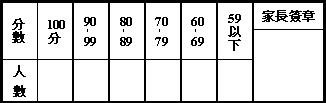 三年甲班     號 姓名：        得分:大雄國語94分數學89分社會95分自然90分胖虎國語96分數學98分社會100分自然88分靜香國語100分數學92分社會98分自然97分小夫國語97分數學95分社會93分自然100分